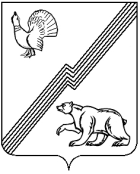 АДМИНИСТРАЦИЯ ГОРОДА ЮГОРСКАХанты-Мансийского автономного округа - ЮгрыПОСТАНОВЛЕНИЕот 02 августа 2021 года								      № 1414-пО внесении изменений в постановлениеадминистрации города Югорска от 18.02.2021 № 171-п «Об определении размера вреда, причиняемого тяжеловеснымитранспортными средствами при движениипо автомобильным дорогам местного значения муниципального образованиягород Югорск»В соответствии с Федеральным законом от 06.10.2003 № 131-ФЗ                        «Об общих принципах организации местного самоуправления в Российской Федерации», пунктом 7 части 1 статьи 13 Федерального закона от 08.11.2007 № 257-ФЗ «Об автомобильных дорогах и о дорожной деятельности в Российской Федерации и о внесении изменений в отдельные законодательные акты Российской Федерации», постановлением Правительства Российской Федерации от 31.01.2020 № 67 «Об утверждении Правил возмещения вреда, причиняемого тяжеловесными транспортными средствами, об изменении и признании утратившими силу некоторых актов Правительства Российской Федерации»: 1. Внести в постановление администрации города Югорска                             от 18.02.2021 № 171-п «Об определении размера вреда, причиняемого тяжеловесными транспортными средствами при движении по автомобильным дорогам местного значения муниципального образования город Югорск» следующие изменения:1.1. В преамбуле слова «пунктом 7 статьи 13» заменить словами «пунктом 7 части 1 статьи 13».1.2. Пункт 3 признать утратившим силу. 2. Опубликовать постановление в официальном печатном издании города Югорска и разместить на официальном сайте органов местного самоуправления города Югорска.3. Настоящее постановление вступает в силу после его официального опубликования.Глава города Югорска                                                                А.В. Бородкин